PARCOURS DE L’ELEVE A L’ECOLE ELEMENTAIREElaboration en Janvier/février1. Constat effectué au regard des évaluations et des observations en classeCodage :  	A acquis 		NA acquis2. Identification des connaissances et capacités à renforcerA partir du diagnostic 1e temps d’échange avec la famille : diagnostic du PPRE passerelle « volet école » le ……../………/……(mars)3. Compte-rendu des aides apportées en classe de CM2Bilan en juinTransmission du PPRE passerelle au collège lors de la commission de liaison en juin.2e temps d’échange avec la famille : bilan du PPRE passerelle « volet école » le ……../………/…… (fin juin)VOLET TRANSITION CM2/6e (septembre) Concertation entre le professeur de CM2 et le professeur principal en septembre : analyse des difficultés et des aides apportées en CM2.VOLET COLLEGE classe de 6e (septembre/octobre)Nom du collège :Nom et qualité du professeur : 3e temps d’échange avec la famille : présentation du diagnostic du PPRE passerelle « volet collège » le : ……../………/……(septembre)PPRE Passerelle « Volet collège » présenté à la famille le : ……../………/………4e temps d’échange avec la famille : présentation du bilan du PPRE passerelle « volet collège » (le : ……../………/……(oct/décembre)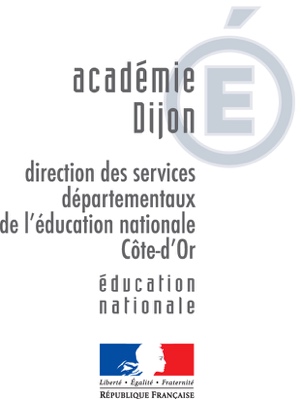 PPRE Passerelle Document d’aide au passage en 6e
pour l’obtention du socle communÉcole : Tél :                          courriel : Nom de l’enseignant de CM2 : Courriel :PPRE Passerelle établi en conseil de cycles le : Nom de l’élèvePrénom de l’élèveDate de naissanceReprésentants légauxAdresseNuméros de téléphoneEn classeRASEDAide extérieureMaintienProposition d’orientation AutresPPRE Cycle 2 OUI       NONCycle 3 OUI       NONDomaine :…………………Joindre documents GS OUI       NONCP OUI       NONCE1 OUI       NONCycle 3 OUI       NON Maitre E Psychologue scolaire OUI      NONType : ………………………..………………………..………………………..Cycle II OUI  niveau : …. NONCycle III OUI  niveau : ….  NONEnseignement adapté (SEGPA) OUI       NON REFUSEEnseignement spécialisé (ULIS) OUI       NON REFUSEPAP  OUI      NONJoindre le dossier de suiviAPCCM2 OUI       NON REFUSEGS OUI       NONCP OUI       NONCE1 OUI       NONCycle 3 OUI       NON Maitre E Psychologue scolaire OUI      NONType : ………………………..………………………..………………………..Cycle II OUI  niveau : …. NONCycle III OUI  niveau : ….  NONEnseignement adapté (SEGPA) OUI       NON REFUSEEnseignement spécialisé (ULIS) OUI       NON REFUSEPAP  OUI      NONJoindre le dossier de suiviStage remise à niveau OUI       NON REFUSEGS OUI       NONCP OUI       NONCE1 OUI       NONCycle 3 OUI       NON Maitre E Psychologue scolaire OUI      NONType : ………………………..………………………..………………………..Cycle II OUI  niveau : …. NONCycle III OUI  niveau : ….  NONEnseignement adapté (SEGPA) OUI       NON REFUSEEnseignement spécialisé (ULIS) OUI       NON REFUSEFLE ou FLS OUI       NONVOLET ECOLE classe de CM2 (janvier/février)SocleLes compétences prédictives de la réussite du cycle 3Diagnostic(fev/mars)Bilan(juin)D1 Les langages pour penser et communiquer Comprendre, s’exprimer en utilisant la langue française à l’oral et à l’écritMaitrise / prise d’informations explicites dans une lecture/un texteMaitrise / prise d’informations implicites dans une lecture/un texteRédiger un texte (de 5 à 10 lignes) cohérent en investissant les connaissances d’étude de langue A l’oral, s’exprimer de façon claire et organiséeD1 Les langages pour penser et communiquer Comprendre, s’exprimer en utilisant des langages mathématiques, scientifiques et informatiquesÉcrire et lire les nombres entiers et décimaux/les fractionsPasser d’une forme de langage à une autre : les entiers/les fractions/les décimaux.Maitriser le vocabulaire de base des mathématiques (somme/addition/produit/division/soustraction/double/quart/tiers/ autre)Maîtriser le vocabulaire de base de la géométrieSe repérer dans l’espace (lecture de plan/ de tableau/de graphique/construction géométrique/autre à préciser …………………)D1 Les langages pour penser et communiquer Comprendre, s’exprimer en utilisant une LVED1 Les langages pour penser et communiquer Comprendre, s’exprimer en utilisant les langages des arts et du corpsSe déplacer dans l’espace (adapter sa motricité à des situations variées)S’exprimer par les arts et par des activités sportivesD2 Les méthodes et outils pour apprendreOrganisation du travail personnelSavoir utiliser son agenda et anticiper son travailSavoir être attentif et concentréD2 Les méthodes et outils pour apprendreCoopération et réalisation de projetsSavoir travailler en équipe dans différentes situations (binôme, petit groupe, classe)Savoir assumer différents rôles au sein d’un groupe (rapporteur, secrétaire, gestion du temps)D2 Les méthodes et outils pour apprendreMédias, démarches de recherche et de traitement de l’informationSavoir choisir et utiliser de façon réfléchie les outils de recherche (dictionnaires, internet, ouvrages, cahiers et référentiels…)D2 Les méthodes et outils pour apprendreOutils numériques pour échanger et communiquerComprendre la différence entre la sphère privée et publique et savoir la mettre en applicationD3 la formation de la personne et du citoyenExpression de la sensibilité et des opinions, respect des autresRespecter les autres : opinion, choix, différences, bienveillanceSavoir résoudre les conflits sans violences, les siens et ceux des autres (médiateur)Savoir coopérer (tuteur)D3 la formation de la personne et du citoyenLa règle et le droitRespecter les règles de droit (valeurs de la République et de l’école)Participer à l’élaboration des règles pour en comprendre les raisonsD3 la formation de la personne et du citoyenRéflexion et discernementParticiper à plusieurs à l’organisation d’une situation, en argumentant et en respectant les avis des autres.Participer à un débat D3 la formation de la personne et du citoyenResponsabilité, sens de l’engagement et de l’initiativeSavoir respecter des contrats, des engagements, s’y impliquerSavoir assumer différents rôles de la vie de la classe et de l’établissement (participation aux instances de vie collégiales).Oser s’affirmer, prendre des responsabilités, prendre des initiatives.D4les systèmes naturels et les systèmes techniquesDémarches scientifiquesObserver, décrire un faitS’interrogerExpérimenter/vérifierContrôler la vraisemblance des résultatsRenoncer à ses croyances initialesRendre compte de la démarche, d'un raisonnementD4les systèmes naturels et les systèmes techniquesConception, création, réalisation Estimer les ordres de grandeur (volume, masse, longueur, durée)Maîtriser la numération des entiers et des décimauxMaîtriser les tables de multiplicationMaîtriser les 4 opérations avec des entiersMaîtriser addition et soustraction avec des décimauxUtiliser les mathématiques pour résoudre des problèmes de la vie couranteD4les systèmes naturels et les systèmes techniquesResponsabilités individuelles et collectivesD5 les représentations du monde et l'activité humaineL’espace et le tempsAvoir conscience du monde qui nous entoureAvoir conscience de l'échelle chronologique (appréhender causes et conséquences)Se repérer à différentes échelles géographiquesD5 les représentations du monde et l'activité humaineOrganisations et représentations du mondeDévelopper une capacité d'analyseDévelopper et utiliser son esprit critiqueD5 les représentations du monde et l'activité humaineInvention, élaboration, productionDévelopper et utiliser son imaginationPrincipales compétences acquisesCompétences à renforcerLes parents (ou le représentant légal)signaturesL’équipe pédagogique (enseignant de CM2 et Directeur de l’école)SignaturesType d’aidesActivités mises en œuvreRésultats des aides / observationsDans la classeDans l’école Hors l’écoleLes parents (ou le représentant légal)signatureL’équipe pédagogique (enseignant et directeur de l’école)SignaturesCompétences à consoliderRemarquesCompétences du socle commun à consoliderAides proposéesRésultats des aides / observations Remarques :Les parents (ou le représentant légal)signaturesL’équipe pédagogique SignaturesProgrès observés :